CATALOGUE DES FORMATIONS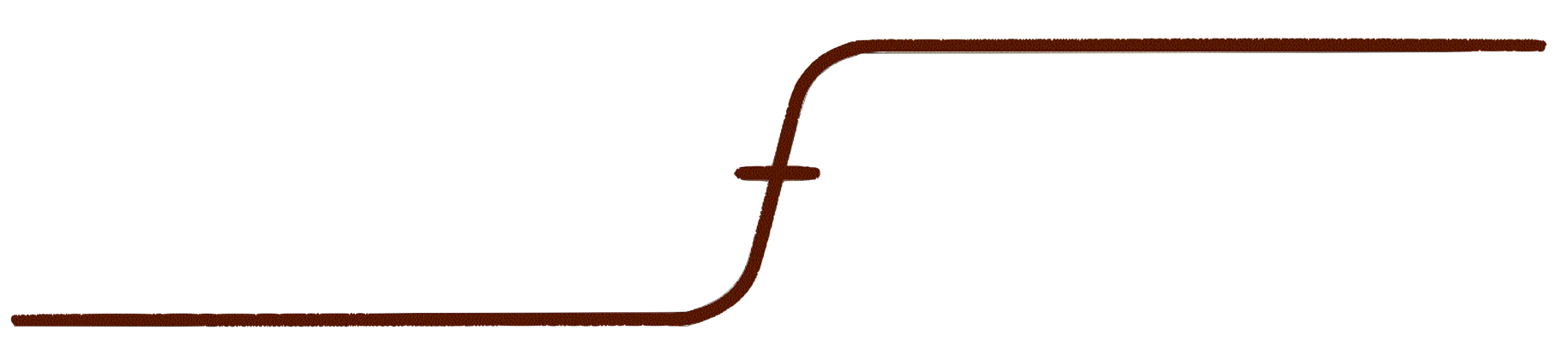 Table des matières PARCOURS CERTIFIANT : ENTREPRENEUR DE LA TPE (BAC+3)La certification « Entrepreneur de la TPE » a été mise en place pour répondre aux besoins d’un marché qui ne cesse de s’accroitre depuis plus de 10 ans : celui de la création d’activité. L’entrepreneuriat est vécu aujourd’hui comme une alternative intéressante au salariat.Cette certification vise à apporter les compétences que l’individu doit acquérir pour développer une activité d’entrepreneur de petites entreprises, cette activité pouvant évoluer ou être utilisée dans un cadre de gestion de projet économique autonome (intrapreneuriat).La certification professionnelle "Entrepreneur de la TPE" est spécifique à double titre :Elle est basée sur la pratique : acquérir des compétences entrepreneuriales dans l'action et par une confrontation directe à son marché potentielElle intègre dans sa démarche les principes de la RSELa certification professionnelle Entrepreneur de la TPE est ouverte aux personnes porteuses d’un projet de création d’entreprise titulaires d’un niveau bac.La participation à ce parcours nécessite de constituer un dossier de candidature qui peut être obtenu sur simple demande adressée par mail à couveuse-interface@orange.fr.Le versement d’un chèque de 200,00 € est demandé pour l’instruction du dossier. Cette somme sera encaissée à l’issue du premier module et déduite du montant restant dû. En cas de rejet de la candidature, le chèque sera restitué et non encaissé.En cas de demande de financement par un organisme tiers, il appartient au commanditaire de l’indiquer dans le dossier de candidature et d’effectuer directement les démarches auprès de l’organisme financeur, afin que l’accord puisse être reçu avant le démarrage de la formation. La certification nécessite l’assiduité à l’ensemble des modules du parcours, la participation aux exercices proposés (évaluation continue), ainsi que la soutenance d’un rapport entrepreneurial devant le Jury de l’Union des Couveuses, composé de professionnels. Ce dernier est souverain pour la délivrance de la certification.Pour plus d’informations : https://www.interface.msLa certification Professionnelle Entrepreneur de la TPE (Bac+3)Informations pratiques Objectifs pédagogiques 1. Bien démarrer son activité de créationAcquérir les réflexes et les postures entrepreneuriales : Être entrepreneurIdentifier les parties prenantes de son marché : Approcher son marchéSavoir présenter son projet : le Business Model Canvas2. S’adapter à son marchéMaîtriser son tempsAnalyser la situation de l’entreprise et travailler sur le plan stratégique de l’entreprise3. Contrôler la viabilité économique et financière de l'activitéConstruire un budget annuelÉlaborer des outils de gestion pour suivre son budgetRéaliser un plan de financement initial et prévisionnel4. Définir sa stratégie commercialeDéfinir une stratégie de communicationConduire un entretien de venteCréer, développer, déclencher son réseau5. Conduire un projet écoresponsableComprendre les enjeux du développement durable et de la RSERendre compte de sa démarche RSEMéthode pédagogiqueApports théoriques avec supports écritsExercices en sous-groupe et correction par le groupeJeux de rôle 2 par 2PitchsRecherche active sur internetTemps de questions réponsesTemps individuel pour mise en pratique dans son projet personnelModalités d’évaluationMise en situation professionnelle, étude marché, note de synthèse écrite, exposé oral, tableaux de bord de son projet entrepreneurial, analyse de documents commerciaux, présentation du Business plan à 3 ans, du plan de financement, pitch de présentation du plan d’actions commerciales et de l'argumentaire de vente, analyse du fichier clients, exposé oral sur des actions planifiées de développement, conforme aux principes de la RSE.LES FORMATIONS PAR BLOC DE COMPETENCE RNCP 35215BC01 : Détecter et analyser les informations utiles en vue d’élaborer un projet entrepreneurial Objectifs pédagogiques :Détecter des opportunités de marché.Traduire des opportunités en projet entrepreneurial.Modéliser un système de veille pour détecter des innovations en intégrant les enjeux de la RSE.Identifier et prospecter son circuit de fabrication et de commercialisation.A l’issue de formation, le stagiaire sera capable de : Identifier et analyser les sources d’informations externesEvaluer son positionnement par rapport à la concurrenceDéfinir sa clientèle cibleElaborer un BMCMettre en œuvre un travail de veilleElaborer des appels d’offre, évaluer les meilleurs circuits de fournisseurs et de commercialisationIdentifier les principaux indicateurs de la RSEDélais d’accès :Sur demandeRéunions d’informations hebdomadairesPour toute demande, merci de nous contacter par téléphone ou par Email sur le site www.interface.msInformations pratiques :Modalités d’évaluation et méthodes pédagogiques : PRESENTATIONS ORALES L’étude de marché terrain. Le pitch de présentation du projet.NOTES ECRITESL’étude de marché terrain.L’arbre à produits.Le business Model Canvas.Les formes juridiques.Les outils de veille.Les indicateurs environnementaux du projet.RNCP 35215BC02 : ELABORER ET PILOTER LA STRATEGIE OPERATIONNELLEObjectifs pédagogiques :Choisir les stratégies de développement adaptées à l’activité.Optimiser son temps.Définir des objectifs et élaborer des indicateurs de suivi et d’évaluation de performance.Contractualiser les relations commerciales et partenariales.Manager des équipes.A l’issue de formation, le stagiaire sera capable de : Présenter son projetCréer une stratégie de développement Créer un plan d’actionOrganiser ses actions de prospection, production et commercialisationGérer son tempsConstruire ses documents commerciauxDélais d’accèsSur demandeRéunions d’informations hebdomadairesPour toute demande, merci de nous contacter par téléphone ou par Email sur le site www.interface.msInformations pratiques :Modalités d’évaluation et méthodes pédagogiques :PRESENTATIONS ORALESPrésentation des tableaux de bord.Présentation des indicateurs de suiviPrésentation des objectifs.Présentation des outils de gestion du temps.Présentation des outils de gestion de projets utilisés.NOTE ECRITE Les tableaux de bord.Le planning d’un mois type.Les documents commerciaux.Le classeur du salarié.RNCP 35215BC03 : CONTRÔLER LA VIABILITE ECONOMIQUE ET FINANCIERE DE L’ACTIVITE Objectifs pédagogiques :Construire un budget annuel.Elaborer des outils de gestion pour suivre son budget.Réaliser un plan de financement initial et prévisionnel.A l’issue de cette formation, le stagiaire sera capable de : Comprendre les principes de sa comptabilité.Evaluer les coûts et construire son prix de revient.Elaborer sa politique tarifaire.Calculer le retour sur investissement.Mesurer les écarts et mettre en œuvre des actions correctives.Etablir son plan de financement prévisionnel.Délais d’accèsSur demandeRéunion d’information hebdomadairesPour toute demande merci de nous contacter par téléphone ou par email sur notre site Interface.msInformations pratiques :Modalités d’évaluation et méthodes pédagogiques :PRESENTATIONS ORALESLe business plan à 3 ansLe potentiel économique de l’activité développéNOTE ECRITE Le business plan à 3 ans. La liste des outils de gestion.Le plan de trésorerie annuel.Le plan de financement et le besoin en fond de roulement.Le schéma de l’évolution de la marge sur 3 ans.RNCP 35215BC04 : ELABORER SON ACTION COMMERCIALEObjectifs pédagogiques :Définir son offre commerciale.Définir une stratégie de communication.Construire son plan d’action commercialesDévelopper et utiliser des outils de communication, promotion et marketing pour son activité.Promouvoir le développement commercial de l’activité respectueuse et adaptée à ses cibles commerciales.A l’issue de cette formation, le stagiaire sera capable de : Argumenter les points forts de son activité.Présenter son offre commerciale.Construire son identité visuelle.Elaborer sa stratégie de communication.Identifier ses cibles.Construire son argumentaire commercial.Développer son réseau. Délais d’accèsSur demandeRéunion d’information hebdomadairesPour toute demande, merci de nous contacter par téléphone ou par Email sur le site www.interface.msInformations pratiques :Modalités d’évaluation et méthodes pédagogiques :PRESENTATIONS ORALESLe pitch de 5 minutes pour vendre son activitéLes outils de communication en fonction des cibles et des canaux de distributionLes plans d’actions commercialesL'argumentaire de vente NOTE ECRITE Le fichier clientsRNCP35215BC05 : CONDUIRE UN PROJET ECO-RESPONSABLEObjectifs pédagogiques :Intégrer des préoccupations sociales et environnementales à toute étapes de la démarche entrepreneuriale (fournisseur, modes des productions politiques sociales, etc.) Rendre compte de sa démarche RSEA l’issue de cette formation, le stagiaire sera capable de : Identifier ses valeurs économiquement viables, socialement justes et écologiquement sainesEnumérer et mettre en œuvre les conditions nécessaires à la réussite d’une démarche éco-responsables pour limiter son impact environnementalEtablir un plan d’améliorations continuesFormuler et mettre en œuvre ses engagements sociétaux Rapporter ses résultats de manière transparente Délais d’accès :Sur demandeRéunions d’informations hebdomadairesPour toute demande merci de nous contacter par téléphone ou par email sur le site www.interface.msInformations pratiques :Modalités d’évaluation et méthodes pédagogiques :EXPOSE ORAL SURLes actions planifiées de développement conformes aux principes de la RSE.L’évaluation des actions déjà engagées.Le plan d’amélioration continu.La RSE est définie par laLa ENTREPREUNEUR DE LA TPE blocs 1, 3, 4ENTREPREUNEUR DE LA TPE blocs 1, 3, 4Objectifs pédagogiquesDETECTER ET ANALYSER LES INFORMATIONS EN VUE D’ELABORER UN PROJET ENTRPRENEURIAL Détecter des opportunités de marchéTraduire des opportunités en projet entrepreneurial.Modéliser un système de veille pour détecter des innovations en intégrant les enjeux de la RSEIdentifier et prospecter son circuit de fabrication et de commercialisation.            3.    Contrôler la viabilité économique et financière.Construire un budget annuel.Élaborer des outils de gestion pour suivre son budget.Réalisez un plan de financement initial et prévisionnel.     4.     ELABORER SON ACTION COMMERCIALEDéfinir son offre commerciale.Définir une stratégie de communication.Construire son plan d'action commercial.Développer et utiliser des outils de communication, promotion et marketing pour son activité.Promouvoir le développement commercial de l'activité respectueuse et adapté à ses cibles commerciales.À l'issue de cette formation virgule, le stagiaire sera capable de : Détecter et analyser les informations utiles en vue d'élaborer un projet entrepreneurial.Contrôlez la viabilité économique et financière de son activité.Élaborer son action commerciale.Délai d'accèsSur demandeRéunions d'informations hebdomadaires.Pour toute demande, merci de nous contacter par téléphone ou par Email Interface.msInformations pratiques :Méthodes pédagogiques52 h de formation théorique afin d'acquérir les 3 blocs de compétences, nécessaires au métier de l'entrepreneur de la TPE.Accompagnement individuel par un conseiller dédié.Test terrain via le contrat CAPE.Modalités d'évaluation.Mise en situation professionnelle, étude de marché, note de synthèse écrite exposée oral.Tableau de bord de son projet entrepreneurial, analyse de documents commerciaux.Présentation du business plan à 3 ans, du plan de financement.Pitch de présentation du plan d'actions commercial et de l'argumentaire de vente.Les blocs de compétences représentent une modalité d'accès modulaire et progressive à la certification. Il facilite l'accès et l'adaptation à un métier visé dans une logique d'employabilité. L'acquisition de la certification par bloc est accessible aux candidats de la formation continue et de la VAE.Un bloc n'a pas de durée de validité. Il est acquis à vie.LE BILAN DE COMPÉTENCES La RSE est définie par la commission européenne comme  Bilan de compétencesSe lancer dans l’entrepreneuriat, ce n’est pas exactement la même chose que de décider de changer de job. Cela implique une réflexion approfondie sur soi-même, ses objectifs et ses compétences/ C’est dans ce sens que la Couveuse Interface propose un bilan de compétence adapté aux entrepreneurs. Informations pratiques Méthodes pédagogiques :Une analyse préliminaire ayant pour objet l’analyse de la              demande, des besoins, le choix du format le plus adapté et des              modalités de déroulement (entre 1h et 2h)A la fin de cette phase les objectifs du bilan seront définis.Une phase d’investigation permettant au bénéficiaire de construire son projet professionnel, la vérification de sa pertinence, l’élaboration d’alternatives (entre 9h et 18h)Les pistes envisagées seront confrontées à la réalité économique du marché et vous serez amené à prendre des contacts ou à procéder à des enquêtes auprès de professionnels des secteurs et métiers envisagés.Une phase de conclusion (entre 1h et 4h) via des entretiens personnalisés permettant l’appropriation des résultats, le recensement des conditions nécessaires pour réaliser votre projet et l’élaboration d’un plan pour y accéder (dont la possibilité de bénéficier d’un entretien de suivi avec le prestataire de bilan)La synthèse des résultats seront communiqués uniquement au demandeur.Modalités d’évaluationQuestionnaire d’évaluation à chaudDocument de synthèseLivrablesDocument de synthèse précisant les circonstances, le(s) projet(s), les compétences en lien avec le(s) proje(s) et le(s) plan(s) d’actionsLA VALIDATION DES ACQUIS DE L’EXPERIENCE (VAE)Validation des acquis de l’expérience (VAE)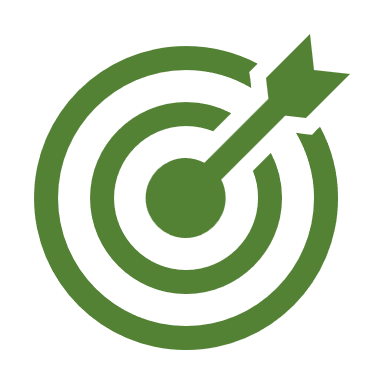 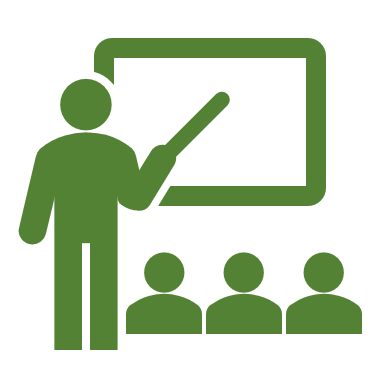  		Objectifs pédagogiques				Public cibleObtenir une certification, un diplôme ou un titreFaire reconnaitre officiellement ses compétences              professionnelles acquises par l’expérienceEvoluer professionnellementAssurer la transversalité des compétencesFavoriser la mobilité professionnelle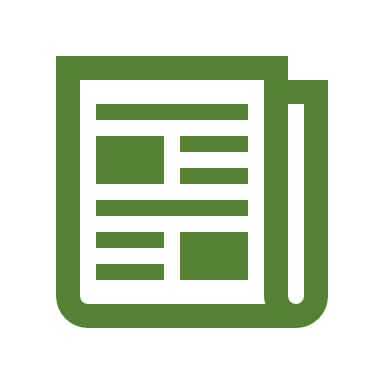  Informations pratiques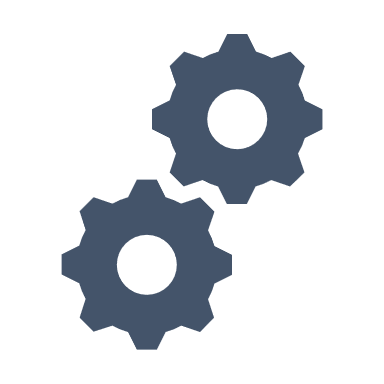    Etapes de la VAE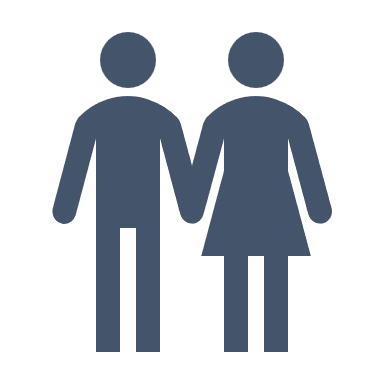 L’accompagnement en VAEL’accompagnement d’une durée de 24 heures maximum consiste à apporter une aide méthodologique pour constituer le dossier du « Livret 2-VALIDATION » et une préparation de l’entretien avec le jury.Des financements sont possibles en fonction du statut. Cet accompagnement aide les candidats à repérer et à décrire les activités exercées, à mettre en relation leurs compétences avec celles exigées par la certification et à prendre connaissance des modalités d’évaluation (déroulement du jury VAE). De manière générale, la prestation d’accompagnement débute à l’issue de la recevabilité administrative du dossier et prend fin dès la première présentation du candidat devant le jury.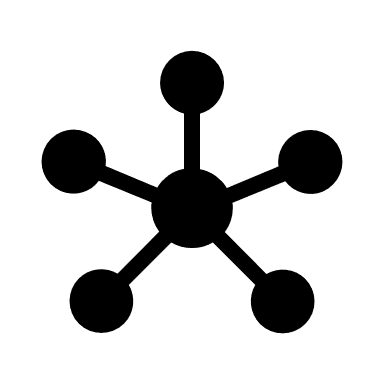   Les passerellesLes passerelles possibles après obtention de votre VAE, vous serons présentées lors de l’entretien préalable. 	  INFORMATIONS PRATIQUES La couveuse Interface fait partie de l’Union des Couveuses d’Entreprises, dont le réseau est riche de 20 ans d’expériences sans cesse renouvelée dans l’accompagnement au développement des activités entrepreneuriales. L’UCE a contribué à former plus de 50 000 femmes et hommes depuis sa création. La couveuse Interface L’entrepreneuriat est une matière vivante qui évolue sans cesse et se conçoit en fonction de ses objectifs, ses choix de vie. Il n’y a pas une méthode, un outil, une technique mais une multitude, à chacun de connaitre et acquérir ceux qui lui correspondront.Intégrer la couveuse vous permet de vous former régulièrement et à votre rythme sur les savoirs être et savoirs faire entrepreneuriaux. L’entrepreneur H/F, véritable chef d’orchestre de son projet est en mesure de développer ses compétences et savoir s’entourer de savoir-faire complémentaires. Notre couveuse s’adresse aux porteurs de projet, entrepreneurs aguerris, intra preneurs, salariés en reconversion, étudiants, développeurs de startup, qui cherchent à acquérir du savoir-faire théorique, sa mise en pratique concrètement dans leur projet entrepreneurial, à échanger entre pairs et s’enrichir des expériences des autres, à connaitre ses limites et les moyens d’y remédier, à se donner du temps pour structurer son idée ou son développement.Nos formations Elles sont construites autour d’un parcours entrepreneurial que l’on peut suivre arrêter reprendre ; en présentiel ou à distance nous privilégierons toujours le contact et l’échange.  Quelle que soit l’issue de votre projet entrepreneurial, vous pourrez valoriser les compétences acquises lors de ces formations en validant les blocs de compétences par un passage devant le jury national de l’Union des Couveuses et ainsi acquérir une certification de niveau 6 équivalant à bac +3.Ce qui vous permettra ainsi de poursuivre d’autres études et d’enrichir votre cursus ; d’autres cursus plus ciblés et plus courts vous permettront d’acquérir une compétence spécifique. Nos formations sont finançables par votre CPF ou par votre entreprise et dépend de votre situation personnelle.Nos formateurs La couveuse Interface privilégie la compétence métier de ses formateurs et exige une connaissance dans l’entrepreneuriat. Couveuse Interface est certifiée Qualiopi depuis octobre 2021 pour les actions de formation, les Bilans de Compétences et les action de VAE. Un entretien annuel est réalisé avec chaque formateur pour vérifier qu’il entretient et développe ses compétences, adaptées aux formations qu’il délivre. Le détail des intervenants est disponible sur le site internet www.couveuse-interface.frVos contacts Référent pédagogique : Abdoulaye TRAORÉ abdoulaye.traore@couveuse-interface.fr Notre équipe est à la disposition des personnes en situation de handicap pour examiner d'éventuels besoins d’adaptation des conditions d'accueil ou des moyens pédagogiques. Elle pourra accompagner la mise en place de la formation dans les meilleures conditions, en lien avec un réseau d'acteurs de terrain spécialisés.Référente formation et handicap : Avishag UTERANOformation-interface@orange.frConditions générales de vente 
ARTICLE 1 : COMMANDE Toute demande d’inscription nécessite l’utilisation du formulaire spécifique disponible auprès de couveuse-interface@orange.fr.  Toute inscription a valeur de bon de commande et vaut acceptation sans réserve des conditions générales de vente, qui prévalent sur tout autre document émis par le commanditaire, et notamment sur toutes conditions générales d’achat. En cas de demande de financement par un organisme tiers, il appartient au commanditaire : D’effectuer directement les démarches auprès de l’organisme financeur afin que l’accord puisse être reçu avant le démarrage de la formationDe le préciser dès la demande d’inscription. Les inscriptions sont enregistrées dans l’ordre d’arrivée (à concurrence du nombre de places disponibles). Le participant et la personne en charge du suivi administratif reçoivent systématiquement un accusé de réception électronique qui ne vaut pas confirmation de la session. Pour chaque formation dont la tenue est confirmée, la convention de formation et la convocation sont adressées avant le début de l’action de formation. Un exemplaire de la convention doit systématiquement être signé et retourné dès réception. ARTICLE 2 : CONTENU DE LA PRESTATION Chaque journée de formation dure 7 heures. Sauf indications contraires sur la convocation, les formations se déroulent de 9h à 17h avec une pause d’une heure pour le repas. Le prix comprend la participation au stage ainsi que la remise d’un support de formation. Les frais de repas restent à la charge du stagiaire. ARTICLE 3 : CONDITIONS DE RÈGLEMENT La couveuse Interface n’étant pas soumis à la TVA, les tarifs s’entendent nets de taxe. Après le stage, la facture est établie à l’attention du commanditaire ou du financeur ayant donné un accord formel de prise en charge. En l’absence de ce dernier, la facture est émise à l’attention de la structure commanditaire. Elle est accompagnée de copies de la présentation détaillée de la formation, de la feuille d’émargement et de l’attestation individuelle de présence. Étant payable à réception, de futures inscriptions pourront être bloquées en cas d’impayés dans l’attente de la régularisation de la situation. ARTICLE 4 : REPORT OU ANNULATION Du fait du Centre de formation : En cas de nombre insuffisant de participants, Interface se réserve le droit de reporter ou d’annuler une formation jusqu’à 7 jours avant le début du stage. Interface en informe le commanditaire par courrier postal, courriel. Aucune indemnité ne sera versée en compensation d’une annulation ou d’un report du fait du Centre de formation. Du fait du participant ou de son employeur : Les demandes de report d’inscription d’une session à une autre sont admises dans la limite des places disponibles à condition d’être confirmées par écrit au moins 28 jours calendaires avant le début du stage initialement choisi. Au sein d’un même organisme, les demandes de remplacement d’un stagiaire par un autre confirmées par écrit au moins 28 jours calendaires avant le début du stage sont admises, sous réserve d’avoir transmis dans ce délai les informations requises. Les demandes d’annulation confirmées par écrit au moins 28 jours calendaires avant le début du stage sont admises. En cas d’absence, de demande de report ou d’annulation reçue : Entre 7 et 28 jours calendaires avant le début du stage, Interface se réserve le droit de facturer une indemnité forfaitaire d’un montant équivalent à 50 % du coût total de l’action de formation. Moins de 7 jours calendaires avant le début du stage, Interface se réserve le droit de facturer une indemnité forfaitaire d’un montant équivalent au coût total de l’action de formation. Interface appréciera les causes d’absence au cas par cas pour l’application de ce barème. Cas particulier d’une annulation dans le Parcours Certification Professionnelle Entrepreneur de la TPE (Bac+3) Du fait du Centre de formation En cas de nombre insuffisant de participants, Interface se réserve le droit d’annuler ou de reporter la tenue du parcours certifiant.  Dans ce cas, il en informe le commanditaire par courriel au plus tard 7 jours avant le début de la formation. Une nouvelle programmation est alors proposée, sous réserve de faisabilité. Du fait du participant ou de son employeur En cas d’absence à tout ou partie d’un module du parcours, Interface se réserve le droit de facturer une indemnité forfaitaire calculée au prorata du nombre de jours d’absence. En cas d’absence du stagiaire à tout ou partie d’un module du parcours, la participation à un autre stage sur le(s) même(s) thème(s) pourra être proposée (sous réserve de faisabilité). ARTICLE 5 : CONDITIONS DE PARTICIPATION Toute personne participant à une action de formation doit respecter les termes du règlement intérieur durant toute la durée de l’action de formation. Ce dernier est remis pour signature au stagiaire en deux exemplaires avant le début de la formation. La remise des attestations de présence et de fin de formation est subordonnée à la présence du stagiaire durant l’intégralité des heures de formation. ARTICLE 6 : DONNÉES À CARACTÈRE PERSONNEL Les données à caractère personnel recueillies dans le cadre de la formation sont obligatoires pour le traitement administratif des commandes et en particulier pour son traitement informatique effectué sous la responsabilité de la couveuse Interface. La couveuse pourra utiliser les données à des fins de prospection commerciale, notamment pour informer sur les nouvelles formations ou les changements de formations existantes. Ces données sont destinées à la couveuse Interface. Elles pourront également, de convention expresse, être utilisées ou communiquées aux partenaires, ou tiers intervenant pour l’exécution des prestations concernées. Interface conservera les données à caractère personnel conformément aux durées de prescription légales et réglementaires françaises et européennes. Conformément à la réglementation applicable, notamment le règlement européen 2016/679, dit règlement général sur la protection des données (RGPD) et les dispositions nationales relatives à l'informatique, aux fichiers et libertés, les personnes dont les données à caractère personnel sont collectées bénéficient d'un droit d'accès, de rectification, de suppression et d'opposition, pour motifs légitimes, aux informations les concernant. Ces droits peuvent être exercés par l’envoi d’un courrier, à :Couveuse Interface       83, La canebière      13001, MARSEILLE Enfin, les personnes disposent du droit d’introduire une réclamation auprès de la Commission Nationale de l’Informatique et des Libertés (CNIL).Public cible :Porteurs d’un projet d’entreprise, intrapreneursPrérequis :Les stagiaires doivent avoir un niveau de compétences de culture générale équivalent au bac, avoir un projet de création d’entreprise ou de gestion d’un projet économique autonome (intrapreneuriat). Le projet doit déjà être formalisé.Nombre de stagiaires :Entrées et sorties permanentesDurée :410hType de formation :Présentiel ou distantiel mêlant de l’individuel, du collectif et de la mise en pratique terrain.Pour les sessions en présentiel, les lieux sont présentés sur le site www.couveuse-interface.fr Coût total :4 500€Contact :couveuse-interface@orange.fr Public cible :Salariés, demandeurs d’emploi, bénéficiaires de minimas sociaux.Prérequis :Disposer d’un projet de création d’entreprise formalisé.Les stagiaires doivent avoir un niveau de compétences de culture générale équivalent au baccalauréat.Nombre de stagiaires :Entrées et sorties permanentes.Durée :17 heuresType de formation :Présentiel ou distanciel.Pour les sessions en présentiel, les informations concernant les lieux de formation sont disponibles sur le site internet de Couveuse Interface.Contact :couveuse-interface@orange.frSiège social (Bouches du Rhône) : 04 91 01 64 70.Antenne du Var : 04 94 06 21 18Tarifs :1500€Possibilité d’aide au financement.Pour plus d’information, nous contacter.Taux de satisfaction :100%Modalités pratiques : Lieux :83, La Canebière, 13001 Marseille50 Bd de Strasbourg, 83000 ToulonAccessibilitéFormations accessibles aux personnes en situation de handicap (En cas de nécessité, des aménagements spécifiques pourront être étudiés en collaboration avec notre référente handicap)Les blocs de compétences représentent une modalité d’accès modulaire et progressive à la certification. Ils facilitent l’accès et l’adaptation à un métier visé dans une logique d’employabilité.  L’acquisition de la certification par blocs est accessible aux candidats de la formation continue et de la VAE. Un bloc n’a pas de durée de validité. Il est acquis à vie.Les blocs de compétences représentent une modalité d’accès modulaire et progressive à la certification. Ils facilitent l’accès et l’adaptation à un métier visé dans une logique d’employabilité.  L’acquisition de la certification par blocs est accessible aux candidats de la formation continue et de la VAE. Un bloc n’a pas de durée de validité. Il est acquis à vie.Plus d’infos sur notre formation certifiante sur France Compétences :www.francecompetences.fr/recherche/rncp/35215Plus d’infos sur notre formation certifiante sur France Compétences :www.francecompetences.fr/recherche/rncp/35215Public cible :Salariés, demandeurs d’emploi, bénéficiaires de minimas sociaux.Prérequis :Disposer d’un projet de création d’entreprise formalisé.Les stagiaires doivent avoir un niveau de compétences de culture générale équivalent au baccalauréat.Nombre de stagiaires :Entrée et sorties permanentes.Durée :14 heuresType de formation :Présentiel ou distanciel.Pour les sessions en présentiel, les informations concernant les lieux de formation sont disponibles sur le site internet de Couveuse Interface.Contact :couveuse-interface@orange.frSiège social (Bouches du Rhône) : 04 91 01 64 70.Antenne du Var : 04 94 06 21 18Tarifs :1000€Possibilité d’aide au financement.Pour plus d’information, nous contacter.Taux de satisfaction :96%Modalités pratiques : Lieux :83, La Canebière, 13001 Marseille50 Bd de Strasbourg, 83000 ToulonRéunion collectives de formations hebdomadairesAccessibilitéFormations accessibles aux personnes en situation de handicap (En cas de nécessité, des aménagements spécifiques pourront être étudiés en collaboration avec notre référente handicap)Les blocs de compétences représentent une modalité d’accès modulaire et progressive à la certification. Ils facilitent l’accès et l’adaptation à un métier visé dans une logique d’employabilité.  L’acquisition de la certification par blocs est accessible aux candidats de la formation continu et de la VAE. Un bloc n’a pas de durée de validité. Il est acquis à vie.Les blocs de compétences représentent une modalité d’accès modulaire et progressive à la certification. Ils facilitent l’accès et l’adaptation à un métier visé dans une logique d’employabilité.  L’acquisition de la certification par blocs est accessible aux candidats de la formation continu et de la VAE. Un bloc n’a pas de durée de validité. Il est acquis à vie.Plus d’infos sur notre formation certifiante sur France Compétences :www.francecompetences.fr/recherche/rncp/35215Plus d’infos sur notre formation certifiante sur France Compétences :www.francecompetences.fr/recherche/rncp/35215Public cible :Salariés, demandeurs d’emploi, bénéficiaires de minimas sociaux.Prérequis :Disposer d’un projet de création d’entreprise formalisé.Les stagiaires doivent avoir un niveau de compétences de culture générale équivalent au baccalauréat.Nombre de stagiaires :Entrée et sorties permanentes.Durée :14 heuresType de formation :Présentiel ou distanciel.Pour les sessions en présentiel, les informations concernant les lieux de formation sont disponibles sur le site internet de Couveuse Interface.Contact :couveuse-interface@orange.frSiège social (Bouches du Rhône) : 04 91 01 64 70.Antenne du Var : 04 94 06 21 18Tarifs :700€Possibilité d’aide au financement.Pour plus d’information, nous contacter.Taux de satisfaction :98%Modalités pratiques : Lieux :83, La Canebière, 13001 Marseille50 Bd de Strasbourg, 83000 ToulonRéunion collectives de formations hebdomadairesAccessibilitéFormations accessibles aux personnes en situation de handicap (En cas de nécessité, des aménagements spécifiques pourront être étudiés en collaboration avec notre référente handicap)Les blocs de compétences représentent une modalité d’accès modulaire et progressive à la certification. Ils facilitent l’accès et l’adaptation à un métier visé dans une logique d’employabilité.  L’acquisition de la certification par blocs est accessible aux candidats de la formation continu et de la VAE. Un bloc n’a pas de durée de validité. Il est acquis à vie.Les blocs de compétences représentent une modalité d’accès modulaire et progressive à la certification. Ils facilitent l’accès et l’adaptation à un métier visé dans une logique d’employabilité.  L’acquisition de la certification par blocs est accessible aux candidats de la formation continu et de la VAE. Un bloc n’a pas de durée de validité. Il est acquis à vie.Plus d’infos sur notre formation certifiante sur France Compétences :www.francecompetences.fr/recherche/rncp/35215Plus d’infos sur notre formation certifiante sur France Compétences :www.francecompetences.fr/recherche/rncp/35215Public cible :Salariés, demandeurs d’emploi, bénéficiaires de minimas sociaux.Prérequis :Disposer d’un projet de création d’entreprise formalisé.Les stagiaires doivent avoir un niveau de compétences de culture générale équivalent au baccalauréat.Nombre de stagiaires :Entrée et sorties permanentes.Durée :21 heuresType de formation :Présentiel ou distanciel.Pour les sessions en présentiel, les informations concernant les lieux de formation sont disponibles sur le site internet de Couveuse Interface.Contact :couveuse-interface@orange.frSiège social (Bouches du Rhône) : 04 91 01 64 70.Antenne du Var : 04 94 06 21 18Tarifs :800€Possibilité d’aide au financement.Pour plus d’information, nous contacter.Taux de satisfaction :97%Modalités pratiques : Lieux :83, La Canebière, 13001 Marseille50 Bd de Strasbourg, 83000 ToulonRéunions collectives de formations hebdomadairesAccessibilitéFormations accessibles aux personnes en situation de handicap (En cas de nécessité, des aménagements spécifiques pourront être étudiés en collaboration avec notre référente handicap)Les blocs de compétences représentent une modalité d’accès modulaire et progressive à la certification. Ils facilitent l’accès et l’adaptation à un métier visé dans une logique d’employabilité.  L’acquisition de la certification par blocs est accessible aux candidats de la formation continu et de la VAE. Un bloc n’a pas de durée de validité. Il est acquis à vie.Les blocs de compétences représentent une modalité d’accès modulaire et progressive à la certification. Ils facilitent l’accès et l’adaptation à un métier visé dans une logique d’employabilité.  L’acquisition de la certification par blocs est accessible aux candidats de la formation continu et de la VAE. Un bloc n’a pas de durée de validité. Il est acquis à vie.Plus d’infos sur notre formation certifiante sur France Compétences :www.francecompetences.fr/recherche/rncp/35215Plus d’infos sur notre formation certifiante sur France Compétences :www.francecompetences.fr/recherche/rncp/35215Public cible :Salariés, demandeurs d’emploi, bénéficiaires de minimas sociaux.Prérequis :Disposer d’un projet de création d’entreprise formalisé.Les stagiaires doivent avoir un niveau de compétences de culture générale équivalent au baccalauréat.Nombre de stagiaires :Entrée et sorties permanentes.Durée :4 heuresType de formation :Présentiel ou distanciel.Pour les sessions en présentiel, les informations concernant les lieux de formation sont disponibles sur le site internet de Couveuse Interface.Contact :couveuse-interface@orange.frSiège social (Bouches du Rhône) : 04 91 01 64 70.Antenne du Var : 04 94 06 21 18Tarifs :300€Possibilité d’aide au financement.Pour plus d’information, nous contacter.Taux de satisfaction :À venirModalités pratiques : Lieux :83, La Canebière, 13001 Marseille50 Bd de Strasbourg, 83000 ToulonRéunion collectives de formations hebdomadairesAccessibilitéFormations accessibles aux personnes en situation de handicap (En cas de nécessité, des aménagements spécifiques pourront être étudiés en collaboration avec le référent handicap)Les blocs de compétences représentent une modalité d’accès modulaire et progressive à la certification. Ils facilitent l’accès et l’adaptation à un métier visé dans une logique d’employabilité.  L’acquisition de la certification par blocs est accessible aux candidats de la formation continu et de la VAE. Un bloc n’a pas de durée de validité. Il est acquis à vie.Les blocs de compétences représentent une modalité d’accès modulaire et progressive à la certification. Ils facilitent l’accès et l’adaptation à un métier visé dans une logique d’employabilité.  L’acquisition de la certification par blocs est accessible aux candidats de la formation continu et de la VAE. Un bloc n’a pas de durée de validité. Il est acquis à vie.Plus d’infos sur notre formation certifiante sur France Compétences :www.francecompetences.fr/recherche/rncp/35215Plus d’infos sur notre formation certifiante sur France Compétences :www.francecompetences.fr/recherche/rncp/35215Public cible :Salariés, demandeurs d’emploi, bénéficiaires de minimas sociaux.Prérequis :Disposer d’un projet de création d’entreprise formalisé.Les stagiaires doivent avoir un niveau de compétences de culture générale équivalent au baccalauréat s'ils souhaitent valider l'acquisition des blocs devant le jury de la certification RNCP358215Nombre de stagiaires :Entrée et sorties permanentes.Durée :52 heuresType de formation :Présentiel ou distanciel.Pour les sessions en présentiel, les informations concernant les lieux de formation sont disponibles sur le site internet de Couveuse Interface.Contact :couveuse-interface@orange.frSiège social (Bouches du Rhône) : 04 91 01 64 70Antenne du Var : 04 94 06 21 18Tarifs :3000€Possibilité d’aide au financement.Pour plus d’information, nous contacter.Taux de satisfaction :97%Modalités pratiques : Lieux :83, La Canebière, 13001 Marseille50 Bd de Strasbourg, 83000 ToulonRéunion collectives de formations hebdomadairesAccessibilitéFormations accessibles aux personnes en situation de handicap (En cas de nécessité, des aménagements spécifiques pourront être étudiés en collaboration avec le référent handicap)Concernant les passerelles virgule, il est possible de suivre un parcours de Master.(IAE, école de commerce, etc...) dans le domaine de la création d'entreprise.Concernant les passerelles virgule, il est possible de suivre un parcours de Master.(IAE, école de commerce, etc...) dans le domaine de la création d'entreprise.Plus d’infos sur notre formation certifiante sur France Compétences :www.francecompetences.fr/recherche/rncp/35215Plus d’infos sur notre formation certifiante sur France Compétences :www.francecompetences.fr/recherche/rncp/35215Public cible :Salarié désirant évoluer ou faire un point sur sa carrièreTout public en transition professionnelle (en recherche d’emploi ou en phase de reconversion)Travailleurs handicapésDurée :Maximum  24h adaptables en fonction des besoinsModalités de réalisation : Alternance d’entretiens individuels avec un conseiller de travail personnel, d’enquêtes de terrain et de prise d’information (démarches encadrées)Coût total :2000 € (adaptables en fonction du nombre d’heure)Contact :couveuse-interface@orange.fr 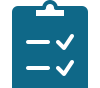 ConditionsConditionsLe candidat doit justifier d’au moins 1 an d’expérience professionnelle ou d’activités en rapport avec la certification visée, que les activités aient été exercées de manière continue ou discontinue, à temps plein ou à temps partiel.On ne peut candidater à une VAE qu’une seule fois par an et on ne peut déposer plus de 3 dossiers de recevabilité par année civile.La durée d’activité est calculée par cumul du nombre d’heures travaillées soit environ 1600h minimum.Ne peuvent être prises en compte les périodes de formation initiale ou continue, à l’exception des périodes de formation ou de mise en situation en milieu professionnel, des stages, des contrats d’apprentissage, de professionnalisation ou de CUI.Le candidat doit justifier d’au moins 1 an d’expérience professionnelle ou d’activités en rapport avec la certification visée, que les activités aient été exercées de manière continue ou discontinue, à temps plein ou à temps partiel.On ne peut candidater à une VAE qu’une seule fois par an et on ne peut déposer plus de 3 dossiers de recevabilité par année civile.La durée d’activité est calculée par cumul du nombre d’heures travaillées soit environ 1600h minimum.Ne peuvent être prises en compte les périodes de formation initiale ou continue, à l’exception des périodes de formation ou de mise en situation en milieu professionnel, des stages, des contrats d’apprentissage, de professionnalisation ou de CUI.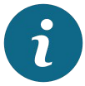 Modalités pratiques Modalités pratiques Entrées et sorties permanentesDurée 24h maximumLieux : divers sites en PACA, nous contacter Entrées et sorties permanentesDurée 24h maximumLieux : divers sites en PACA, nous contacter 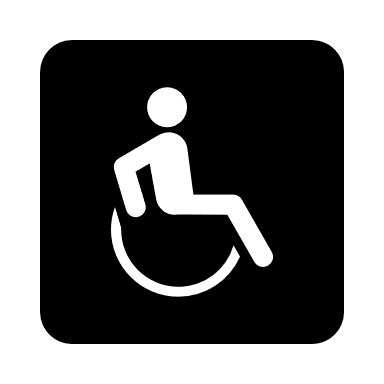 AccessibilitéAccessibilitéFormations accessibles aux personnes en situation de handicap (si nécessaire, des aménagements spécifiques pourrons être étudiés en collaboration par le référent handicap)Formations accessibles aux personnes en situation de handicap (si nécessaire, des aménagements spécifiques pourrons être étudiés en collaboration par le référent handicap)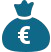 TarifsTarifsA partir de 800 € Frais d’examen non inclus (Possibilité de financement dont CPF). Nous contacter pour une étude personnalisée en fonction de la certification demandée.A partir de 800 € Frais d’examen non inclus (Possibilité de financement dont CPF). Nous contacter pour une étude personnalisée en fonction de la certification demandée.Nombre de candidatsA venirNombre de candidatsA venirTaux de réussiteA venirTaux de réussiteA venirTaux de satisfactionA venir1. S’informerS’informer pour vérifier que la VAE est la bonne solution pour réaliser son projet professionnel, définir la certification correspondant à l’expérience acquise et identifier l’organisme certificateur qui la délivre.2. CandidaterCompléter et déposer le dossier du LIVRET 1-RECEVABILITE, qui doit comprendre le formulaire officiel (CERFA) complété ainsi que les documents justificatifs des expériences acquises, des formations suivies et des certifications professionnelles obtenues. Le formulaire CERFA de demande de recevabilité est à télécharger sur les sites www.vae.gouv.fr, www.service-public.fr, www.travail- emploi.gouv.fr, sur le site de l’organisme qui délivre la certification visée ou à retirer auprès de celui-ci.À noter : Chaque candidat ne peut déposer, au cours de la même année civile, qu’une seule demande par certification, et jusqu’à trois demandes pour des certifications différentes. Après examen du dossier, l’organisme certificateur se prononce, sous deux mois, sur la recevabilité ou la non recevabilité de la demande du candidat à la VAE, au regard des conditions d’éligibilité définies par la loi (inscription de la certification visée au RNCP durée de l’activité exercée en rapport avec le contenu de la certification) et du référentiel d’activités de la certification visée.L’absence de réponse au terme des deux mois vaut acceptation sauf dérogation prévue par décret pour certaines certifications.3. Rédiger son dossier de validationSi la candidature est acceptée, vient l’étape déterminante de la préparation du dossier de validation du LIVRET 2. Il s’agit ici pour le candidat de décrire ses activités et de montrer, au travers de sa pratique, que les compétences mobilisées sont en rapport avec le référentiel d’activités de la certification visée.4. Présenter son dossier devant le juryLe dossier de validation est soumis à un jury composé de représentants qualifiés de la profession dont relève la certification visée.L’évaluation du jury se fonde sur ce dossier, sur un entretien avec le candidat et selon l’autorité qui délivre la certification, ainsi que sur une mise en situation réelle ou reconstituée. Le jury interroge le candidat sur sa pratique professionnelle.A l’issue de l’entretien, il se prononce sur la validation du diplôme, 3 options sont possibles :Validation totaleValidation partielle, vous disposez alors de 5 ans pour valider les modules manquants et obtenir le diplômeRefus de validationQuel que soit le diplôme, le jury vérifie si l’expérience acquise correspond aux connaissances, aptitudes et compétences exigées par les référentiels de la certification visée. La décision du jury est notifiée par l’organisme certificateur.